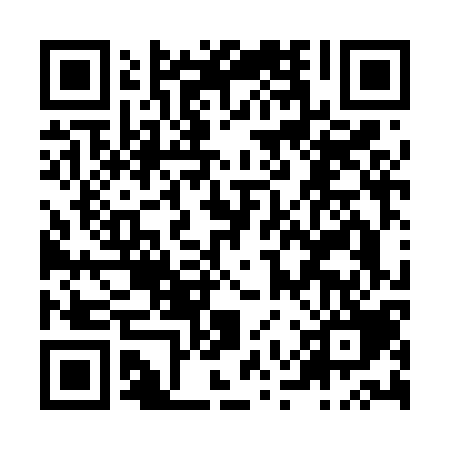 Ramadan times for Empedrado, ChileMon 11 Mar 2024 - Wed 10 Apr 2024High Latitude Method: NonePrayer Calculation Method: Muslim World LeagueAsar Calculation Method: ShafiPrayer times provided by https://www.salahtimes.comDateDayFajrSuhurSunriseDhuhrAsrIftarMaghribIsha11Mon6:196:197:451:595:318:128:129:3312Tue6:206:207:461:595:308:118:119:3213Wed6:216:217:471:585:298:098:099:3014Thu6:226:227:481:585:288:088:089:2915Fri6:236:237:491:585:278:078:079:2716Sat6:246:247:491:585:278:058:059:2617Sun6:256:257:501:575:268:048:049:2418Mon6:266:267:511:575:258:028:029:2319Tue6:276:277:521:575:248:018:019:2120Wed6:276:277:531:565:237:597:599:2021Thu6:286:287:541:565:227:587:589:1822Fri6:296:297:541:565:217:577:579:1723Sat6:306:307:551:555:207:557:559:1524Sun6:316:317:561:555:197:547:549:1425Mon6:326:327:571:555:187:527:529:1226Tue6:336:337:581:555:177:517:519:1127Wed6:346:347:591:545:167:497:499:0928Thu6:356:357:591:545:157:487:489:0829Fri6:356:358:001:545:147:477:479:0630Sat6:366:368:011:535:137:457:459:0531Sun6:376:378:021:535:127:447:449:041Mon6:386:388:031:535:117:427:429:022Tue6:396:398:031:535:107:417:419:013Wed6:406:408:041:525:097:407:408:594Thu6:406:408:051:525:087:387:388:585Fri6:416:418:061:525:077:377:378:576Sat6:426:428:071:515:067:357:358:557Sun5:435:437:0712:514:056:346:347:548Mon5:445:447:0812:514:046:336:337:539Tue5:445:447:0912:514:036:316:317:5110Wed5:455:457:1012:504:026:306:307:50